Добрый день, продолжим наши занятия.Актуализация знаний- На какие две группы делятся звуки? (гласные, согласные)
- Какие звуки мы называем гласными? (произносятся долго, нараспев; воздух не встречает препятствий на своём пути).
- Каким цветом мы обозначаем гласные звуки?
- Какие звуки называем согласными? (воздух встречает препятствие на своём пути, соглашается с препятствием).
- Какими могут быть согласные звуки? (твердыми или мягкими). 
- Каким цветом обозначаем твердые согласные звуки? А мягкие согласные?Чтобы правильно произносить звуки, сделаем  артикуляционную гимнастику.3. Игра «Что лишнее?» - зачеркните лишнюю картинку (внимание на звуки [Ж] и [З]).Игра «Запомни и повтори»ЖА – ЖА – ЗА                               ЖА – ЗА – ЖА                                ЗА – ЖА – ЖАЖУ – ЖУ – ЗУ                               ЖУ – ЗУ – ЖУ                                ЗУ – ЖУ - ЖУЖО – ЖО – ЗО                               ЖО – ЗО – ЖО                                ЗО – ЖУ – ЖУ5.Игра «Волшебники» - с мячом.Необходимо договориться, каким звуком будет руководить ребёнок, а каким родитель ([З] или [Ж]). Родитель бросает мяч и называет слог со «своим» звуком (о котором договорились), а ребёнок называет слог со своим звуком.Например,  ЗА - … ЖА                                    АЗА - … АЖА                    ЗО - … ЖО                                    АЗО - … АЖО                    ЗУ - …ЖУ                                     АЗУ - …АЖУПотом можно поменяться звуками.6.Игра «Подарки буквам». Подари буквам подарки, исходя из того, какой звук есть в названии подарка [Ж] или [З]. Для буквы «З» подарки обведите голубым карандашом, а для буквы «Ж» - фиолетовым.         А потом представьте, что буквы решили пожадничать. Сначала проговорите за букву «З», как она жадничает («моя коза», «мои глаза») , а потом – за букву «Ж».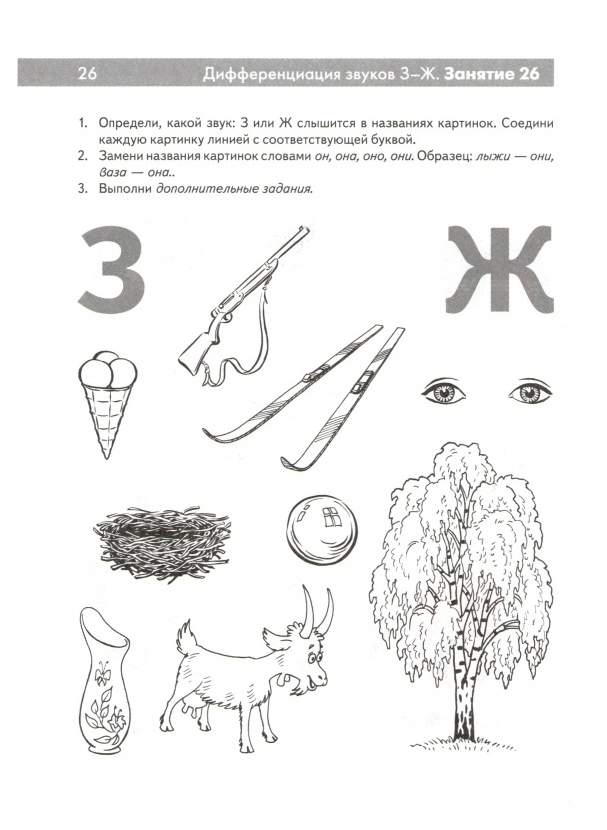 7. Прочитайте слоги. Найди картинки, названия которых начинаются на эти слоги. Соедините слог и картинку.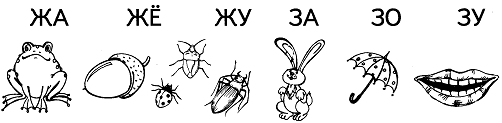 Пальчиковая гимнастика «Божьи коровки». Игра «Напиши букву». Определите, какой звук [Ж] или [З] есть в слове, напишите соответствующую букву под картинкой.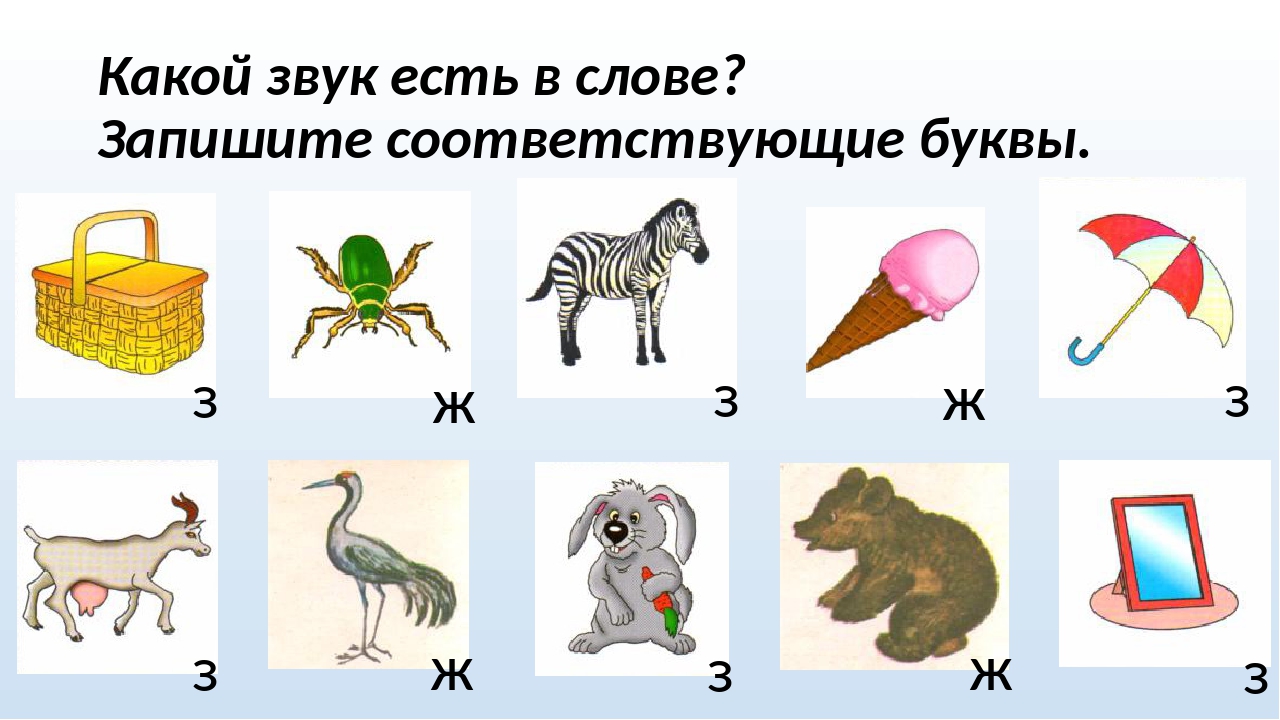  Игра «Скажи правильно»Зайка кормит Жанну.Забор красит Женю.Жук поймал Захара.Ежик кормит Лизу.Зонтик держит Женю.Лыжи катаются на Зине.Земля ползет по ежику.Зеленая лужайка бегала по веселому ежику.ПРИШЛИТЕ, пожалуйста, фотографии выполненных работ, на электронный адрес: nataliya.pilikina@mail.ru или в группу в VIBER.СПАСИБО ЗА СОТРУДНИЧЕСТВО!!!Упражнения для челюсти.Имитация жевания.Упражнения для губ.«Расчесать зубами» нижнюю губу, затем верхнюю.Упражнения для языка.Чистим с внутренней стороны верхние и нижние зубы– 7-10 раз.Покусывание языка, потом расслабление – 5-6 раз.«Расчёска»- протолкнём язык в узкую щель между зубами, как бы причешем его – 10 раз. «Скачем на лошадке» - придерживая подбородок – 7-10 раз с останавливанием «лошадки».«Останови лошадку»- губами;- губки и язык помогают.Упражнение для щёкПопеременное надувание щёк.Упражнение для мягкого нёбаМногократно и кратко произносить звук [О].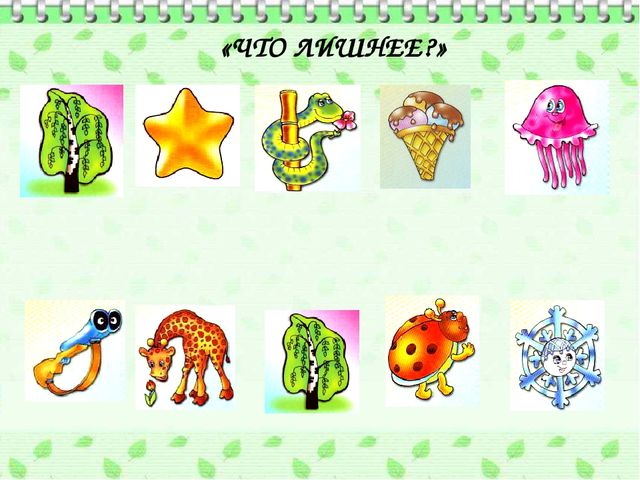 Божьей коровки папа идёт,Всеми пальцами правой руки шагать по столу.Следом за папой мама идёт,Всеми пальцами левой руки шагать по столу.За мамой следом детишки идут,Шагаем пальцами обеих  рук по столу одновременно.Вслед за ними малышки бредут.Красные юбочки носят они,Поджать ладони, пальцы плотно прижаты.Юбочки с точками чёрненькими.Постучать указательными пальцами по столу.На солнышко они похожи,Встречают дружно новый день.Изобразить пальцами солнышко.А если будет жарко им,То спрячутся все вместе в тень.Спрятать пальцы обеих рук в кулачки.